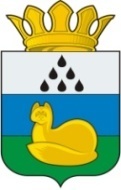 АДМИНИСТРАЦИЯ ОСИННИКОВСКОГО СЕЛЬСКОГО ПОСЕЛЕНИЯУВАТСКОГО МУНИЦИПАЛЬНОГО РАЙОНАТЮМЕНСКОЙ ОБЛАСТИР А С П О Р Я Ж Е Н И Е15  декабря 2021 г                                                                                                                       № 41-Рс. Осинник В соответствии с Указом Президента Российской Федерации от 16.08.2021 № 478 «О Национальном плане противодействия коррупции на 2021-2024 годы», распоряжением Правительства Тюменской области от 22.10.2021 № 929-р «Об утверждении плана противодействия коррупции в исполнительных органах государственной власти на 2022-2025 годы»:1.Утвердить план противодействия коррупции администрации Осинниковского сельского поселения на 2022-2025 годы согласно приложению к настоящему распоряжению.2.Разместить настоящее распоряжение на официальном сайте Уватского муниципального района в сети Интернет в разделе «Власть/Сельские поселения/ Осиинниковское сельское поселение/Администрация/Противодействие коррупции».3. Настоящее распоряжение вступает в силу с 01 января 2022 года.Глава сельского поселения                                                              О.В. АхминеевПриложение к распоряжению администрацииОсинниковского  сельского поселения  от 15.12.2021 № 41-РОб утверждении Плана противодействия коррупции администрации  Осинниковскогосельского поселения на 2022-2025 годы№ п/пСодержание мероприятияСрок выполненияОтветственные исполнителиПоказатели реализации мероприятийПоказатели реализации мероприятий№ п/пСодержание мероприятияСрок выполненияОтветственные исполнителиОжидаемый результатФактическое исполнение1. Подготовка и принятие муниципальных правовых актов, направленных на противодействие коррупции, вопросы практики правоприменения1. Подготовка и принятие муниципальных правовых актов, направленных на противодействие коррупции, вопросы практики правоприменения1. Подготовка и принятие муниципальных правовых актов, направленных на противодействие коррупции, вопросы практики правоприменения1. Подготовка и принятие муниципальных правовых актов, направленных на противодействие коррупции, вопросы практики правоприменения1. Подготовка и принятие муниципальных правовых актов, направленных на противодействие коррупции, вопросы практики правоприменения1. Подготовка и принятие муниципальных правовых актов, направленных на противодействие коррупции, вопросы практики правоприменения1.1Подготовка проектов нормативно-правовых актов, направленных на противодействие коррупцииПо мере необходимостиВедущий специалист, ответственный за работу в области противодействия коррупцииСвоевременное подготовка проектов  нормативно-правовых актов Количество подготовленных  проектов  нормативно-правовых актов1.2Подготовка и принятие необходимых нормативных правовых и ненормативных правовых актов администрации Осинниковского сельского поселения, направленных на противодействие коррупцииПо мере необходимостиВедущий специалист, ответственный за работу в области противодействия коррупцииСвоевременное принятие  Администрацией Осинниковского сельского поселения нормативных правовых и ненормативных правовых актовКоличество принятых  Администрацией Осинниковского сельского поселения нормативных правовых и ненормативных правовых актов1.3Направление решений судов в администрацию района в целях рассмотрения вопросов правоприменительной практики по результатам вступивших в законную силу решений судов, арбитражных судов о признании недействительными ненормативных правовых актов, незаконными решений и действий (бездействия) органов местного самоуправления, их должностных лиц в целях выработки и принятия мер по предупреждению и устранению причин выявленных нарушений.По мере появления решенийВедущий специалист, ответственный за работу в области противодействия коррупцииРассмотрение вопросов правоприменительной практики по результатам вступивших в законную силу решений судов, арбитражных судов о признании недействительными ненормативных правовых актов, незаконными решений и действий (бездействия) органов местного самоуправления, их должностных лиц в целях выработки и принятия мер по предупреждению и устранению причин выявленных нарушенийКоличество рассмотренных вопросов правоприменительной практики и принятые решения1.4Обобщение и анализ отчетов о рассмотрении вопросов правоприменительной практики по результатам вступивших в законную силу решений судов, арбитражных судов о признании недействительными ненормативных правовых актов, незаконными решений и действий (бездействия) органов местного самоуправления, их должностных лиц в целях выработки и принятия мер по предупреждению и устранению причин выявленных нарушенийЕжегодноВедущий специалист, ответственный за работу в области противодействия коррупцииВыработка и принятие мер по предупреждению и устранению причин допущенных нарушений, рассмотрение вопросов правоприменительной практикиКоличество рассмотренных вопросов правоприменительной практики и принятые решения2. Проведение антикоррупционной экспертизы муниципальных нормативных правовых актов и их проектов2. Проведение антикоррупционной экспертизы муниципальных нормативных правовых актов и их проектов2. Проведение антикоррупционной экспертизы муниципальных нормативных правовых актов и их проектов2. Проведение антикоррупционной экспертизы муниципальных нормативных правовых актов и их проектов2. Проведение антикоррупционной экспертизы муниципальных нормативных правовых актов и их проектов2. Проведение антикоррупционной экспертизы муниципальных нормативных правовых актов и их проектов2.1Размещение проектов муниципальных нормативных правовых актов на странице Осинникорвского сельского поселения официального сайта Администрации  Уватского муниципального района в целях проведения их независимой антикоррупционной экспертизыПо факту подготовки проекта муниципального нормативного правового актаВедущий специалист, ответственный за работу в области противодействия коррупцииВыявление в проектах нормативных правовых актов) коррупциогенных факторов и их исключениеКоличество заключений независимых экспертов по результатам проведения независимой антикоррупционной экспертизы, принятых во внимание2.2Проведение антикоррупционной экспертизы проектов муниципальных нормативных правовых актовПо факту подготовки проекта муниципального нормативного правового актаВедущий специалист, ответственный за работу в области противодействия коррупции Выявление в проектах нормативных правовых актов коррупциогенных факторов и их исключениеКоличество проектов нормативных правовых актов, в отношении которых проведена антикоррупционная экспертиза, а также количество выявленных и исключенных коррупциогенных факторов2.3.Проведение антикоррупционной экспертизы действующих муниципальных нормативных правовых актовВ соответствии с планом проведения ревизий нормативных правовых актовВедущий специалист, ответственный за работу в области противодействия коррупции Выявление в нормативных правовых актах коррупциогенных факторов и их исключениеКоличество нормативных правовых актов, в отношении которых проведена антикоррупционная экспертиза, а также количество выявленных и исключенных коррупциогенных факторов3. Мероприятия по противодействию коррупции в сфере прохождения муниципальной службы3. Мероприятия по противодействию коррупции в сфере прохождения муниципальной службы3. Мероприятия по противодействию коррупции в сфере прохождения муниципальной службы3. Мероприятия по противодействию коррупции в сфере прохождения муниципальной службы3. Мероприятия по противодействию коррупции в сфере прохождения муниципальной службы3. Мероприятия по противодействию коррупции в сфере прохождения муниципальной службы3.1.Обеспечение реализации муниципальными служащими Администрации сельского поселения (далее - муниципальные служащие) обязанностей:- уведомлять представителя нанимателя (работодателя), органы прокуратуры Российской Федерации, иные государственные органы обо всех случаях обращения к ним каких- либо лиц в целях склонения к совершению коррупционных правонарушений;- уведомлять представителя нанимателя о своем намерении выполнять иную оплачиваемую работу;- уведомлять о получении подарка в связи с протокольными мероприятиями, служебными командировками и другими официальными мероприятиями, участие в которых связано с исполнением служебных (должностных) обязанностей;- обращаться за разрешением принять почетное или специальное звание, награду иностранного государства, международной организации, политической партии, другого общественного объединения, религиозного объединения либо уведомлять об отказе в получении;- сообщать представителю нанимателя о личной заинтересованности при исполнении должностных обязанностей, которая может привести к конфликту интересов, принимать меры по предупреждению такого конфликта;- в случаях, установленных законодательством, обращаться в адрес представителя нанимателя за получением разрешения участвовать на безвозмездной основе в управлении некоммерческой организацией;- обращаться в адрес представителя нанимателя с ходатайством о разрешении участвовать на безвозмездной основе в управлении коммерческой организацией в качестве члена коллегиального органа управления этой организации, в порядке, установленном законодательствомПо мере необходимостиГлава сельского поселенияОбеспечение соблюдения государственными служащими ограничений и запретов, требований о предотвращении или урегулировании конфликта интересов, а также осуществление мер по предупреждению коррупцииКоличество направленных государственными служащими и рассмотренных уведомлений, сообщений и ходатайств, перечисленных в настоящем пункте3.2Осуществление в установленном порядке приема и рассмотрения уведомлений и ходатайств лиц, замещающих отдельные муниципальные должности сельского поселения (далее - лица, замещающие государственные должности):- о намерении участвовать на безвозмездной основе в управлении некоммерческой организацией;- о возникновении личнойзаинтересованности при исполнении должностных обязанностей, которая приводит или может привести к конфликту интересов;- о разрешении принять почетное или специальное звание, награду или иной знак отличия (за исключением научных и спортивных) иностранного государства, международной организации, политической партии, иного общественного объединения, другой организации либо об отказе в полученииПо мере необходимостиГлава сельского поселения Обеспечение соблюдения лицами, замещающими муниципальные должности, ограничений и запретов, требований о предотвращении или урегулировании конфликта интересов, а также осуществление мер по предупреждению коррупцииКоличество направленных и рассмотренных уведомлений, сообщений и ходатайств, перечисленных в настоящем пункте3.3Осуществление в установленном порядке приема сведений о доходах, расходах, об имуществе и обязательствах имущественного характера (далее - сведения о доходах), представляемых в соответствии с законодательством Российской Федерации о противодействии коррупции: - гражданами, претендующими на замещение отдельных муниципальных должностей сельского поселения (далее - граждане, претендующие на замещение муниципальных должностей);- гражданами, претендующими на замещение должностей муниципальной  службы Администрации сельского поселения (далее - граждане, претендующие на замещение должностей муниципальной службы);- лицами, замещающими указанные должностиПри назначении на соответствующие должности (для граждан, претендующих на замещение соответствующих должностей); ежегодно до 30 апреля (для лиц, замещающих муниципальные должности, для муниципальных служащих служащих)Ведущий специалист, ответственный за работу в области противодействия коррупцииОбеспечение своевременного исполнения обязанности по представлению сведений о доходахКоличество представленных сведений о доходах лицами, указанными в настоящем пункте3.4Обеспечение размещения сведений, представленных лицами, замещающими муниципальные должности, а также муниципальными служащими на странице  Осинниковского сельского поселения официального сайта Администрации  Уватского муниципального районаВ течение 14 рабочих дней со дня истечения срока, установленного для представления сведенийВедущий специалист, ответственный за работу в области противодействия коррупцииОбеспечение открытости и доступности информации о деятельности по профилактике коррупционных правонарушений3.5Осуществление в установленном порядке анализа сведений о доходах, представленных: гражданами, претендующими на замещение муниципальных должностей; гражданами, претендующими на замещение должностей муниципальной службы; лицами, замещающими указанные должностиЕжегодно (по мере представления сведений гражданами, а также в соответствии с утвержденным графиком)Ведущий специалист, ответственный за работу в области противодействия коррупцииВыявление признаков нарушения законодательства о противодействии коррупции3.6Проведение в случаях и порядке, установленных законодательством, проверок:- достоверности и полноты сведений о доходах, представленных гражданами, претендующими на замещение муниципальных должностей и должностей муниципальной  службы, а также лицами, замещающими указанные должности;- соблюдения лицами, замещающими муниципальные должности, муниципальными служащими ограничений и запретов, требований, установленных в целях противодействия коррупции, исполнения ими должностных обязанностей, установленных законодательствомПо мере необходимости (при наличии оснований)Ведущий специалист, ответственный за работу в области противодействия коррупцииВыявление случаев несоблюдения лицами, замещающими соответствующие должности, законодательства о противодействии коррупции, принятие своевременных и действенных мер по выявленным нарушениямКоличество проведенных проверок, указанных в настоящем пункте, принятые меры3.7Проведение в порядке, установленном действующим законодательством, проверок, предусмотренных подпунктом "б" пункта 1 приложения к постановлению Правительства Тюменской области от 10.04.2012 № 135-п, в отношении граждан, претендующих на замещение:а) муниципальных должностей;б) должностей муниципальной службы в Администрации сельского поселенияПо мере необходимости (при наличии оснований)Глава  сельского поселенияВедущий специалист, ответственный за работу в области противодействия коррупцииВыявление случаев несоблюдения гражданами, претендующими на замещение муниципальных  должностей и должностей муниципальной службы в Администрации сельского поселения, законодательства о противодействии коррупции, принятие своевременных и действенных мер по выявленным нарушениямКоличество проведенных проверок, указанных в настоящем пункте, принятые меры3.8В случаях и порядке, установленных законодательством, осуществление контроля за расходами лиц, замещающих муниципальные должности и должности муниципальной службы, а также за расходами их супруг (супругов) и несовершеннолетних детей.Направление в Аппарат Губернатора Тюменской области сведений о расходах, представленных муниципальными служащими и лицами, замещающими муниципальные должности. По мере необходимости (при наличии оснований)Глава  сельского поселенияВедущий специалист, ответственный за работу в области противодействия коррупцииВыявление случаев несоблюдения лицами, замещающими соответствующие должности, требований законодательства о противодействии коррупции, принятие своевременных и действенных мер по выявленным нарушениямВыявление случаев несоблюдения лицами, замещающими соответствующие должности, требований законодательства о противодействии коррупции, принятие своевременных и действенных мер по выявленным нарушениям3.9Обеспечение контроля соблюдения лицами, замещающими муниципальные должности, муниципальными служащими и лицами, замещающими муниципальные должности, требований законодательства Российской Федерации о противодействии коррупции, касающихся предотвращения и урегулирования конфликта интересов, обеспечение применения к таким лицам мер ответственности в случае несоблюдения указанных требованийПо мере необходимости (при наличии оснований)Ведущий специалист, ответственный за работу в области противодействия коррупции Обеспечение соблюдения лицами, указанными в настоящем пункте, требований к служебному поведению и (или) требований об урегулировании конфликта интересов, а также осуществление мер по предупреждению коррупции.Применение мер юридической ответственности в случаях несоблюдения запретов, ограничений и требований, установленных в целях противодействия коррупцииКоличество проведенных проверок соблюдения требований законодательства Российской Федерации о противодействии коррупции, касающихся предотвращения и урегулирования конфликта интересов, принятые меры3.10Контроль соблюдения муниципальными служащими обязанностей, ограничений, запретов, установленных в целях противодействия коррупциипостоянноГлава  сельского поселенияВыявление случаев несоблюдения государственными служащими законодательства о противодействии коррупции, принятие своевременных и действенных мер по выявленным нарушениям3.11Предание гласности каждого установленного случая несоблюдения требований о предотвращении или об урегулировании конфликта интересовПри наличии информацииГлава  сельского поселенияПовышение открытости и доступности информации о деятельности по профилактике коррупционных правонарушений3.12Систематическое проведение оценок коррупционных рисков, возникающих при реализации функций Администрации сельского поселения, и внесение уточнений в перечни должностей муниципальной службы, замещение которых связано с коррупционными рисками, и перечни должностей, при замещении которых на граждан при заключении ими трудового или гражданско-правового договора налагаются ограничения, установленные статьей 12 Федерального закона от 25.12.2008 № 273-ФЗ "О противодействии коррупции»постоянноВедущий специалист, ответственный за работу в области противодействия коррупцииПовышение эффективности принимаемых антикоррупционных мер3.13Осуществление контроля за реализацией порядка сообщения лицами, замещающими муниципальные должности, муниципальными служащими Администрации сельского поселения  о получении подарка в связи с протокольными мероприятиями, служебными командировками и другими официальными мероприятиями, участие в которых связано с их должностным положением или исполнением ими служебных (должностных) обязанностей, порядка сдачи и оценки подарка, реализации (выкупа) и зачисления средств, вырученных от его реализацииПостоянноВедущий специалист, ответственный за работу в области противодействия коррупцииПредупреждение(снижение) коррупционных правонарушенийКоличество уведомлений о получении подарка в связи с протокольными мероприятиями, служебными командировками и другими официальными мероприятиями, направленных лицами, замещающими муниципальные должности, муниципальными служащими Администрации сельского поселения, а также сданных и выкупленных подарков в установленном порядке3.14Направление в органы прокуратуры информации об отсутствии в течение 6 месяцев с даты увольнения сведений о трудоустройстве бывшего муниципального служащегопостоянноГлава  сельского поселенияПовышение заинтересованности коммерческих (некоммерческих) организаций к соблюдению антикоррупционных требованийКоличество служащих, в отношении которых направлена информация в органы прокуратуры5. Антикоррупционное просвещение и образование5. Антикоррупционное просвещение и образование5. Антикоррупционное просвещение и образование5. Антикоррупционное просвещение и образование5. Антикоррупционное просвещение и образование5. Антикоррупционное просвещение и образование5.1Осуществление комплекса организационных, разъяснительных и иных мер, в том числе проведение обучающих совещаний для муниципальных служащих, в том числе специалистов кадровых служб, по вопросам реализации антикоррупционного законодательства, по соблюдению ограничений, запретов и по исполнению обязанностей, установленных в целях противодействия коррупции, в том числе ограничений, касающихся получения подарков, а также разъяснение положений законодательства Российской Федерации о противодействии коррупции, об увольнении в связи с утратой доверия, о порядке проверки сведений, представляемых муниципальными служащими, в соответствии с законодательством Российской Федерации о противодействии коррупцииПостоянно Глава  сельского поселенияПовышение уровня правовой грамотности и правосознания в сфере противодействия коррупции, эффективности принимаемых антикоррупционных мерКоличество реализованных организационных, разъяснительных и иных мер, в том числе проведенных обучающих совещаний для муниципальных служащих, в том числе специалистов кадровых служб, по вопросам реализации антикоррупционного законодательства5.2Участие муниципальных служащих, в должностные обязанности которых входит участие в противодействии коррупции, в мероприятиях по профессиональному развитию в области противодействия коррупции, в том числе их обучение по дополнительным профессиональным программам в области противодействия коррупцииЕжегодно (в соответствии с графиком)Глава  сельского поселенияПрофессиональное развитие муниципальных и работников подведомственных организаций, в должностные обязанности которых входит участие в противодействии коррупцииКоличество лиц, указанных в настоящем пункте, принявших участие в мероприятиях по профессиональному развитию в области противодействия коррупции, в том числе прошедших обучение по дополнительным профессиональным программам в области противодействия (с указанием вида мероприятия)5.4Участие лиц, впервые поступивших на муниципальную службу в Администрацию сельского поселения, и замещающих должности, связанные с соблюдением антикоррупционных стандартов, в мероприятиях по профессиональному развитию области противодействия коррупцииЕжегодно (в соответствии с графиком)Глава  сельского поселенияПрофилактика нарушений лицами, впервые поступившими на муниципальную службу законодательства о противодействии коррупции, Повышение уровня правовой грамотности и правосознания в сфере противодействия коррупцииКоличество лиц, указанных в настоящем пункте, принявших участие в мероприятиях по профессиональному развитию в области противодействия коррупции (с указанием вида мероприятия)5.5Участие муниципальных служащих, в должностные обязанности которых входит участие в проведении закупок товаров, работ, услуг для обеспечения муниципальных нужд, в мероприятиях по профессиональному развитию в области противодействия коррупции, в том числе их обучение по дополнительным профессиональным программам в области противодействия коррупцииЕжегодно (в соответствии с графиком)Глава сельского поселенияГлавный специалистПрофессиональное развитие муниципальных служащих и работников подведомственных учреждений, в должностные обязанности которых входит участие в противодействии коррупцииКоличество лиц, указанных в настоящем пункте, принявших участие в мероприятиях по профессиональному развитию в области противодействия коррупции, в том числе прошедших обучение по дополнительным профессиональным программам в области противодействия (с указанием вида мероприятия) 5.6Проведение работы по формированию отрицательного отношения муниципальных служащих к коррупции (в том числе к дарению подарков в связи с их должностным положением или в связи с исполнением ими служебных обязанностей): - проведение профилактических бесед с государственными гражданскими служащими; - мониторинг выявленных в сфере противодействия коррупции нарушений, их обобщение и доведение до сведения муниципальных служащихпостоянноГлава  сельского поселенияФормирование антикоррупционного поведения. Повышение уровня правосознанияКоличество проведенных профилактических бесед с муниципальными служащими, количество выявленных посредством мониторинга нарушений в сфере противодействия коррупции, доведенных до сведения муниципальных служащих6. Информационная политика в сфере противодействия коррупции6. Информационная политика в сфере противодействия коррупции6. Информационная политика в сфере противодействия коррупции6. Информационная политика в сфере противодействия коррупции6. Информационная политика в сфере противодействия коррупции6. Информационная политика в сфере противодействия коррупции6.1Освещение в СМИ деятельности  органов местного самоуправления, в том числе информирование о государственной антикоррупционной политике, разъяснение положений законодательства о противодействии коррупции, публикация информационных материалов по вопросам противодействия коррупции в целях продолжения работы по формированию в обществе нетерпимого отношения к коррупционному поведениюпостоянноГлава  сельского поселенияПовышение информационной открытостиКоличество материалов антикоррупционного характера, освещенных в СМИ6.2Опубликование на странице Осинниковского сельского поселения официального сайта Администрации  Уватского муниципального района в разделе "Противодействие коррупции" доклада о деятельности в области противодействия коррупцииежегодноВедущий специалист, ответственный за работу в области противодействия коррупцииПовышение информационной открытости7. Взаимодействие с территориальными органами федеральных органов исполнительной власти, населением и институтами гражданского общества7. Взаимодействие с территориальными органами федеральных органов исполнительной власти, населением и институтами гражданского общества7. Взаимодействие с территориальными органами федеральных органов исполнительной власти, населением и институтами гражданского общества7. Взаимодействие с территориальными органами федеральных органов исполнительной власти, населением и институтами гражданского общества7. Взаимодействие с территориальными органами федеральных органов исполнительной власти, населением и институтами гражданского общества7. Взаимодействие с территориальными органами федеральных органов исполнительной власти, населением и институтами гражданского общества7.1Проверка сообщений граждан и организаций, а также субъектов общественного контроля о фактах совершения коррупционных правонарушений, в том числе поступающих через страницу Осинниковского сельского поселения официального сайта Администрации  Уватского муниципального района, направление данной информации в правоохранительные органыПо факту возникновенияВедущий специалист, ответственный за работу в области противодействия коррупцииОперативное реагирование на поступившие сообщения о коррупционных проявлениях7.2Вынесение на рассмотрение общественных советов проектов нормативных правовых актов Администрации сельского поселения, которые включены в состав нормативных правовых актов, которые не могут быть приняты без их предварительного рассмотрения общественными советамиПо мере разработки соответствующих проектов нормативных правовых актовГлава поселенияВовлечение институтов гражданского общества в обсуждение проектов нормативных правовых Администрации сельского поселенияКоличество проектов нормативных правовых актов Администрации сельского поселения, которые включены в состав нормативных правовых актов, вынесенных на рассмотрение общественных советов7.3Организация проведения общественной экспертизы проектов нормативных правовых актов Администрации сельского поселенияПо мере разработки проектов нормативных правовых актовВедущий специалист, ответственный за работу в области противодействия коррупцииОрганизация проведения общественной экспертизы проектов нормативных правовых актов Администрации сельского поселенияКоличество проектов нормативных правовых актов Администрации сельского поселения, в отношении которых проведена общественная экспертиза